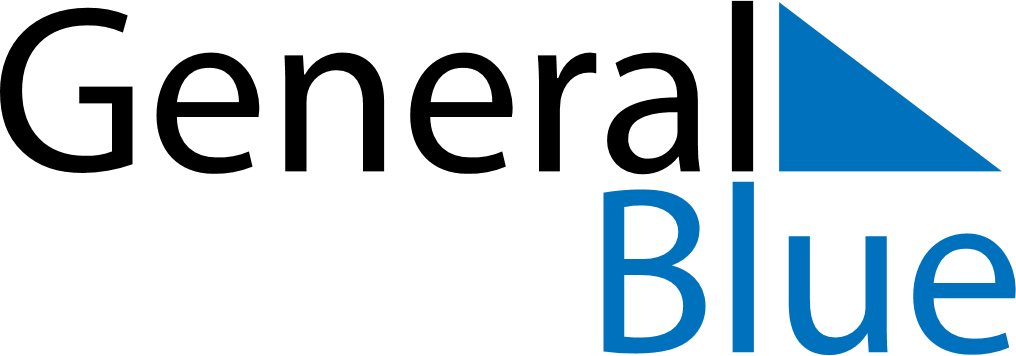 August 2028 CalendarAugust 2028 CalendarAugust 2028 CalendarAugust 2028 CalendarAugust 2028 CalendarSundayMondayTuesdayWednesdayThursdayFridaySaturday12345678910111213141516171819202122232425262728293031